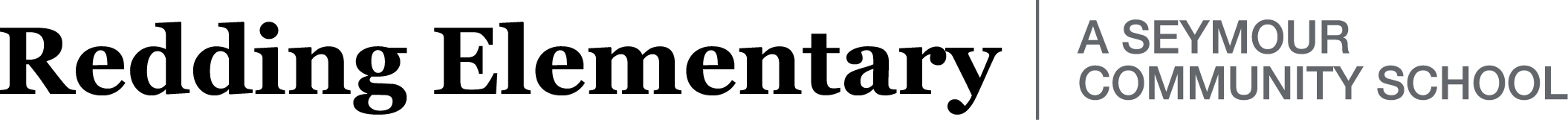 8-31-2020Dear Parents,Seymour Community School Corporation is going to be participating in an E-learning day on Tuesday, September 15th. During an E-learning day ALL students will stay home and access class content via their teacher’s google classroom.  The teachers will post “office hours” as a time when the students can reach their teachers, via email or expect responses to the emails that they have sent them. Our staff will utilize this time to participate in ongoing professional development so that we are able to provide the best educational experience possible for our students. This day will count as a school day so the participation of your student is vital and will be considered for attendance.  Please don’t hesitate to reach out to your child’s teacher or our office with any questions you may have.Thank you for supporting your child’s education,

Steve Bush, Principal
812-522-5621
bushs@scsc.k12.in.us8-31-2020Español Estimados padres, Las  escuelas de la comunidad de Seymour participarán en un día de aprendizaje electrónico (E-learning) el martes 15 de septiembre. Durante el día de aprendizaje electrónico, TODOS los estudiantes se quedarán en casa y accederán al contenido de la clase a través del Google Classroom de su maestro. Los maestros publicarán "horas de oficina" como un tiempo en el que los estudiantes pueden comunicarse con sus maestros por correo electrónico. Nuestro personal utilizará este tiempo para participar en el desarrollo profesional continuo para que podamos ofrecer la mejor experiencia educativa posible para nuestros estudiantes. Este día contará como un día escolar, por lo que la participación de su estudiante es vital y se considerará para la asistencia. No dude en comunicarse con el maestro de su hijo/hija o con nuestra oficina si tiene alguna pregunta.Gracias por apoyar la educación de su hijo/hija,
Steve Bush, Principal (Director) 
812-522-5621
bushs@scsc.k12.in.us